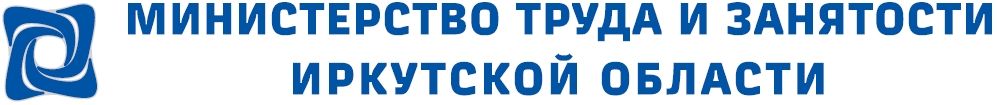 АКТУАЛЬНО! ВНИМАНИЮ РАБОТОДАТЕЛЕЙ И ЖЕНЩИН, НАХОДЯЩИХСЯ В ОТПУСКЕ ПО УХОДУ ЗА РЕБЕНКОМ ДО 3-Х ЛЕТ!В соответствии со ст.23 Закона РФ «О занятости населения в Российской Федерации» Областное государственное казенное учреждение Центр занятости населения города Братска осуществляет направление  на профессиональное обучение и дополнительное профессиональное образование женщин в период отпуска по уходу за ребенком до достижения им возраста трех лет.Осуществляется повышение квалификации  женщин в период  отпуска по уходу за ребенком до достижения им возраста  3-х лет, планирующих возвращение к трудовой деятельности  2020-2021 г.г.. по образовательным программам: «Автоматизация  бухгалтерского, кадрового и складского учета (версия 8)»«Контрактная система в сфере закупок товаров, работ и услуг для обеспечения государственных и муниципальных нужд (44-ФЗ)»Делопроизводство(документационное обеспечение управления) с изучением программы 1С: Зарплата и управление персоналом (версия 8.3)Автоматизация кадрового делопроизводства. Технологии внедрения, адаптации, управления СЭД (система электронного документооборота)«ГрандСМЕТА»                        «Специалист по маникюру»                «Парикмахер»                         «Визажист-стилист»                             «Массажист-эстетик»«Водитель кат. «В»Участие в данном мероприятии позволит женщинам подготовленными выйти на работу после длительного отсутствия, повысить свою квалификацию, уровень профессиональных знаний, что, безусловно, будет способствовать их социальной адаптации в коллективе и дальнейшему профессиональному росту;Работодатель не несет финансовые (оплата за обучение осуществляется за счет органов службы занятости) и временные затраты (обучение проводится в период нахождения женщины в отпуске по уходу за ребенком до 3-х лет), связанные с направлением на профессиональное обучение женщин, планирующих возращение к трудовой деятельности.Для направления на профессиональное обучение необходимо:обращение женщины указанной категории в органы службы занятости по месту жительства;предоставление ими паспорта, документа об образовании, приказа о предоставлении отпуска по уходу за  ребенком до достижения им возраста 3-х лет, свидетельство о рождении ребенка, СНИЛС, ИНН.Для сведения:Образовательная программа составляет от 72 до 134  учебных часов;Выдается документ, подтверждающий полученную квалификацию в соответствии с требованиями Федерального закона от 29.12.2012 № 273-ФЗ «Об образовании в РФ»;	 Если Вас заинтересовала  информация,  обращайтесь в отдел профессионального обучения:                                   г. Братск, ул. Баркова  43, 2 этаж,  каб. № 16Подробная информация по тел. 44-53-70